Guía de TrabajoHistoria y Geografía 7° Básico“El Proceso de Hominización”Actividad(Use como referencia las páginas 14 a la 17 del libro del estudiante)Observe la siguiente imagen y complete con el nombre que corresponde a cada uno de los antepasados del Ser Humano.Homo HabilisHomo NeanderthalHomo SapiensAutralopiyhecusHomo Erectus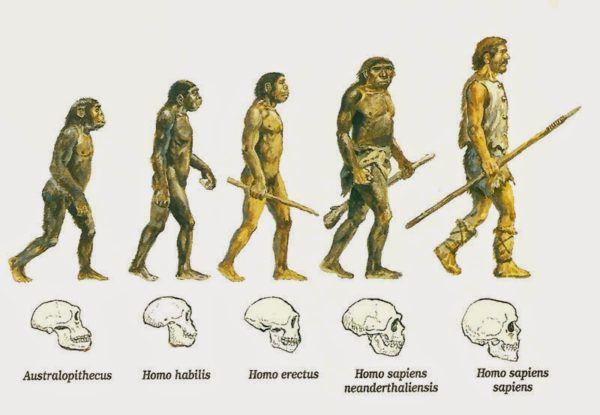 Escribe cuales fueron las principales transformaciones físicas del proceso de hominización que puedes observar entre cada una de las especies.____________________________________________________________________________________________________________________________________________________________________________________________________________________________________________________________________________________________________________________________________________________________________________________________________________________________________________________________________________________________NOMBRE:CURSO:7° Básico.FECHAOBJETIVO DE LA CLASE Explicar las principales etapas del proceso de hominización, a través de un esquema, utilizando una guía de trabajo y el libro del estudiante (OA1).Explicar las principales etapas del proceso de hominización, a través de un esquema, utilizando una guía de trabajo y el libro del estudiante (OA1).Explicar las principales etapas del proceso de hominización, a través de un esquema, utilizando una guía de trabajo y el libro del estudiante (OA1).